«Технологии работы со слабо мотивированными детьми и детьми с высоким уровнем познавательной активности»Добрый день уважаемые коллеги. С целью мотивации и дальнейшей вашей активности  мне хотелось бы, чтобы вы прошли по лабиринту, как Тесей, а нитью Ариадны вам послужат ваши знания в мире ФГОС. У вас на столах лежат листочки. Двигаясь по стрелочкам, вы придете к тому, каким будет ваш ученик в результате обучения. 
Поднимите пожалуйста руки те, кого нить привела к прилежному и ответственному исполнителю, а теперь те, кто из лабиринта вышел на инициатора.
Конечно, по новым ФГОС, мы с вами должны воспитать детей, которые в будущем окажутся активными, инициативными, думающими и умеющими не только выполнять поставленную задачу, но и исправлять ошибки, если будут их допускать.  А это конечно же инициаторы.
Для дальнейшей дискуссии я предлагаю вам небольшой видео фрагмент.
Демонстрация фрагмента мультфильма «История с единицей»
Давайте попробуем его разобрать при помощи стратегии обучения ИДЕАЛ (алгоритм у вас на столах)
Интересно в чем проблема?
Давайте найдем как можно больше способов ее решения.
Есть ли какие-либо хорошие решения?
А теперь сделаем выбор
Любопытно, как это осуществить на практике.Любого человека необходимо смотивировать на получение результата. Тем более ребенка.      Как же развить интерес у учеников к предмету?В первую очередь необходимо развивать ЛЮБОЗНАТЕЛЬНОСТЬ. (подбор специальных заданий, которые позволяют детям проявлять инициативу и творческий подход, воображение, фантазию, мечту).  Мне хотелось бы предложить вам несколько вариантов.Танграм - это, пожалуй, самая популярная игра из серии так называемых «геометрических конструкторов».Танграм – головоломка, состоящая из семи плоских фигур, которые складывают определённым образом для получения другой, более сложной, фигуры (человека, животного, предмет домашнего обихода, буквы или цифры и т. д.) Ребятам со слабой мотивацией, можно предложить фигуру попроще, а детям с высоким уровнем познавательной активности посложнее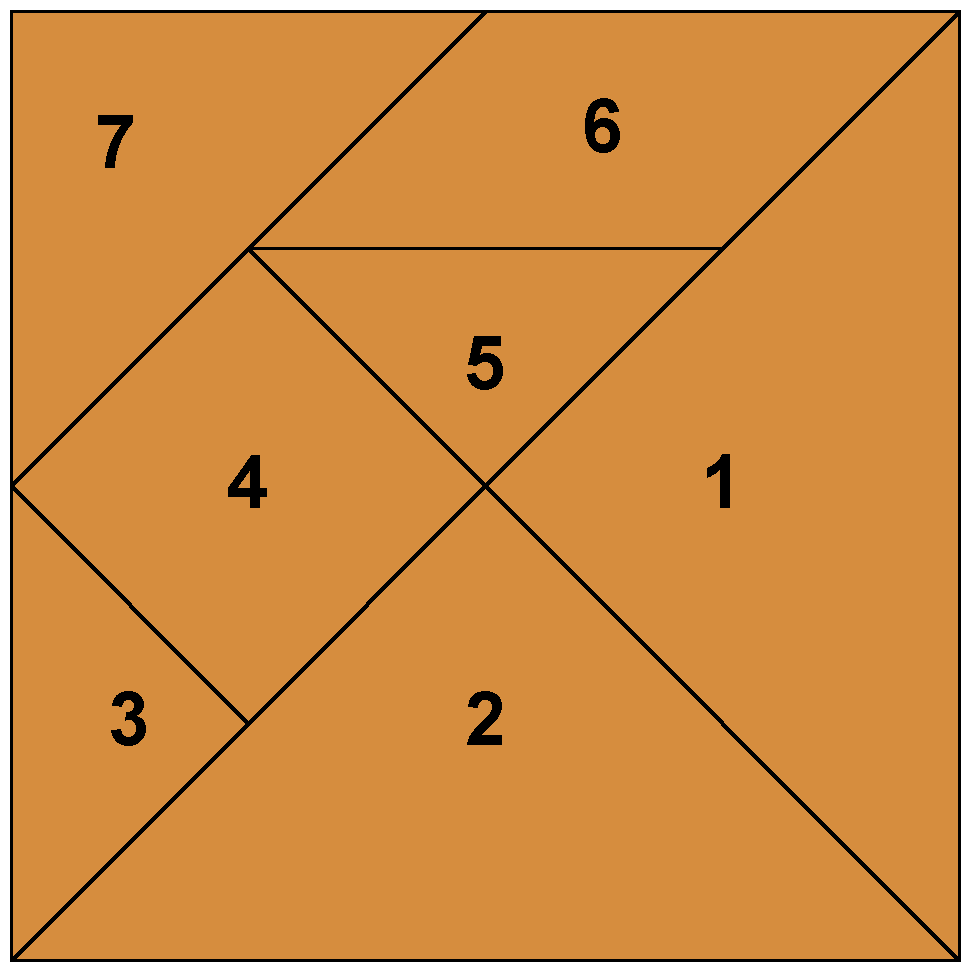 Упражнение "Моментальное фото"Участники делятся на две команды. В течение очень короткого времени школьникам демонстрируется текст. Учащиеся должны сосредоточить все свое внимание и воспринять из показанного текста как можно больше информации. Каждая команда может зафиксировать на листочке то, что члены команды могут вместе восстановить по памяти. Затем все вместе обсуждают и сравнивают результаты, какая команда правильно воспроизведет больше текста.У вас на столах лежат листы с рефлексией «Квадрат», мне бы хотелось, чтобы вы оставили на них свое мнение.Я надеюсь, что тот опыт, который мы представили,  поможет в мотивации у ребят  активной познавательной деятельности и в результате мы получим инициаторовПриложение 1.«Лабиринт» Приложение 3Стратегия обучения ИДЕАЛИнтересно в чем проблема?
Давайте найдем как можно больше способов ее решения.
Есть ли какие-либо хорошие решения?
А теперь сделаем выбор
Любопытно, как это осуществить на практике.Приложение 3 «Танграмм»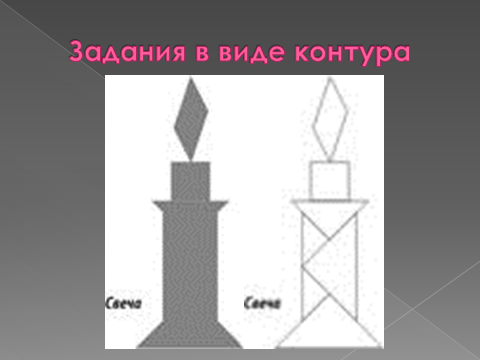 Приложение 4Рефлексия «Квадрат»Что вы ожидали от форума?______________________________________________________________________________________________________________________________________________________________________________________________________________________________________________Какую полезную информацию вы получили?______________________________________________________________________________________________________________________________________________________________________________________________________________________________________________Что из полученной информации важно для вас?______________________________________________________________________________________________________________________________________________________________________________________________________________________________________________Что вам еще необходимо?______________________________________________________________________________________________________________________________________________________________________________________________________________________________________________